General Assembly MeetingGraduate and Professional Student Senate9-7-23, 5-7PMPrior General Assembly Meeting 9-7-23, 5-7PM, hybrid in the GLC MPR and over zoomIn attendancePresident | Rachel MaizelVice President | Yohan SequeiraSenators: 45Quorum reached: 45General NotesWant to approve mins from last weekLots of cute dogs for GSBB to approve budgets for GSBB need one more CAAD studentSame for CGPSA - need to have one more student as wellMotionsMotion to approve mins from last week  - passed41 in favor0 against0 abstainExec Board Reports:Some movement on the 5% fees and Comp feesComp fees meeting tomorrow5% raise, will get information on that soonMany people did not get that raiseVT also did not pull data from last year and summer, we need to get that informationHousing informationNeed to see why the university numbers and our numbers are not matchingNeed to sift through data and get transparencyWork for housing mechanism to report imminent problems in housing in blacksburgWork also for affordable housing plan for the futureEmail yohan and rachel to helpClimate surveySend the climate survey pre-survey out to the constituents If interested in analyzing the data, please reach outGPSS budgetHave not spent a lot, just food and BBQGSBB has not allocated new money yet, will do some in next few weeksRSO’s can apply to GSBBTotal budget is 100kCommission and committee reportsCGPSP - keep diversity in VT community despite supreme court Director of advocacy electionsFill out last year’s application form and email it to the elections CZARPoke them to join by 9-14-2Old BusinessNoneNew BusinessVoting on committees for GPSSVoting passed (see attached images for details)Ranald is also parliamentarian GPSS data sharingHow do we share GPSS data - how do we share non-public dataFill out the from and get two signatures from E-boardHow can we change the public and private information so that we can add and retract the data at a timeHow is personally identifiable information handledCan FOIA requestMotion to retract statement about retraction in documentPassed for anonymityPersonal identifiable information what type of information existsSometimes a collection of data can lead to identifiable markersSome instances of identifying informationSome tricky things to write about this policy, because it’s not a one size fits all policyIf we get a FOIA request, it becomes a significant issue, so we would like a different mechanism for requesting dataPropose that we can extend commenting period until the 14th so that we can be more fair about itGPSS statement on the virginia tech GLUVT union went public on tuesday to support the union effortWe would like to release the statement Voting on VT GLU statement33 for 0 against0 abstainSigned: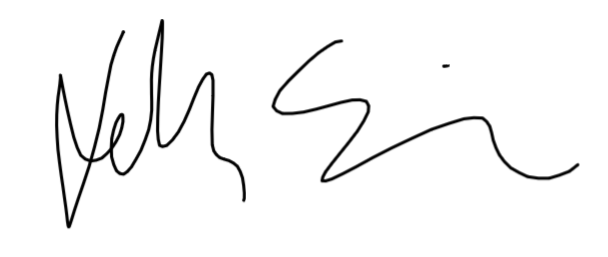 